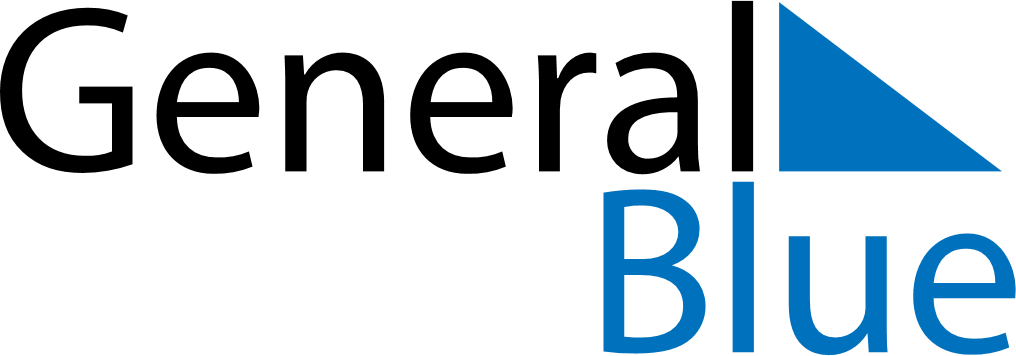 April 2024April 2024April 2024April 2024April 2024April 2024Gameti, Northwest Territories, CanadaGameti, Northwest Territories, CanadaGameti, Northwest Territories, CanadaGameti, Northwest Territories, CanadaGameti, Northwest Territories, CanadaGameti, Northwest Territories, CanadaSunday Monday Tuesday Wednesday Thursday Friday Saturday 1 2 3 4 5 6 Sunrise: 7:06 AM Sunset: 8:39 PM Daylight: 13 hours and 32 minutes. Sunrise: 7:03 AM Sunset: 8:42 PM Daylight: 13 hours and 39 minutes. Sunrise: 6:59 AM Sunset: 8:45 PM Daylight: 13 hours and 45 minutes. Sunrise: 6:56 AM Sunset: 8:48 PM Daylight: 13 hours and 52 minutes. Sunrise: 6:52 AM Sunset: 8:51 PM Daylight: 13 hours and 58 minutes. Sunrise: 6:49 AM Sunset: 8:54 PM Daylight: 14 hours and 5 minutes. 7 8 9 10 11 12 13 Sunrise: 6:45 AM Sunset: 8:57 PM Daylight: 14 hours and 12 minutes. Sunrise: 6:41 AM Sunset: 9:00 PM Daylight: 14 hours and 18 minutes. Sunrise: 6:38 AM Sunset: 9:03 PM Daylight: 14 hours and 25 minutes. Sunrise: 6:34 AM Sunset: 9:06 PM Daylight: 14 hours and 31 minutes. Sunrise: 6:31 AM Sunset: 9:09 PM Daylight: 14 hours and 38 minutes. Sunrise: 6:27 AM Sunset: 9:12 PM Daylight: 14 hours and 44 minutes. Sunrise: 6:24 AM Sunset: 9:15 PM Daylight: 14 hours and 51 minutes. 14 15 16 17 18 19 20 Sunrise: 6:20 AM Sunset: 9:18 PM Daylight: 14 hours and 58 minutes. Sunrise: 6:17 AM Sunset: 9:21 PM Daylight: 15 hours and 4 minutes. Sunrise: 6:13 AM Sunset: 9:24 PM Daylight: 15 hours and 11 minutes. Sunrise: 6:09 AM Sunset: 9:27 PM Daylight: 15 hours and 17 minutes. Sunrise: 6:06 AM Sunset: 9:31 PM Daylight: 15 hours and 24 minutes. Sunrise: 6:02 AM Sunset: 9:34 PM Daylight: 15 hours and 31 minutes. Sunrise: 5:59 AM Sunset: 9:37 PM Daylight: 15 hours and 37 minutes. 21 22 23 24 25 26 27 Sunrise: 5:55 AM Sunset: 9:40 PM Daylight: 15 hours and 44 minutes. Sunrise: 5:52 AM Sunset: 9:43 PM Daylight: 15 hours and 51 minutes. Sunrise: 5:48 AM Sunset: 9:46 PM Daylight: 15 hours and 57 minutes. Sunrise: 5:45 AM Sunset: 9:49 PM Daylight: 16 hours and 4 minutes. Sunrise: 5:41 AM Sunset: 9:52 PM Daylight: 16 hours and 11 minutes. Sunrise: 5:38 AM Sunset: 9:56 PM Daylight: 16 hours and 17 minutes. Sunrise: 5:34 AM Sunset: 9:59 PM Daylight: 16 hours and 24 minutes. 28 29 30 Sunrise: 5:31 AM Sunset: 10:02 PM Daylight: 16 hours and 30 minutes. Sunrise: 5:27 AM Sunset: 10:05 PM Daylight: 16 hours and 37 minutes. Sunrise: 5:24 AM Sunset: 10:08 PM Daylight: 16 hours and 44 minutes. 